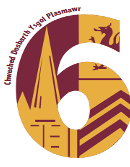 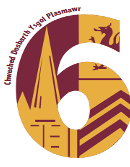 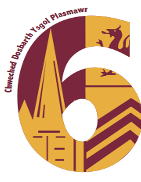 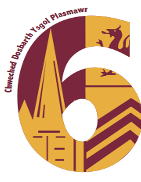 YSGOL GYFUN GYMRAEG PLASMAWR     ***Option Columns for Year 12/13 2024 – Draft 1***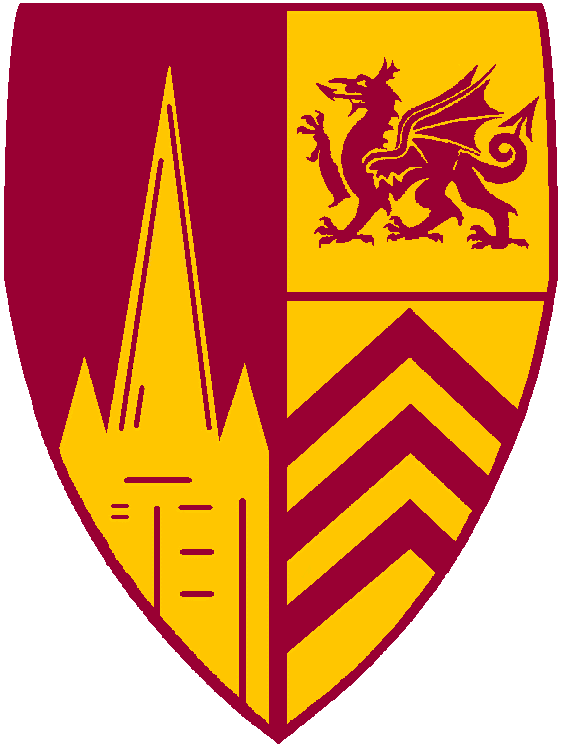 Name: _______________________________________   At least 5 A*-C grades are needed to follow level 3 courses.***All of the above courses are dependent on budget and viable group numbers***Please note below your subject choices. Students should choose three subjects and the  Baccalaureate.If there are any difficulties/questions, please contact:Mr. Aled James (Assistant Head) aj@ysgolplasmawr.cymruMiss Catrin Edwards (Head of Year 12) ce@ysgolplasmawr.cymruKS5 Prospectus with subject content can be found on: www.ysgolplasmawr.cymru          [G] = Ysgol Glantaf   [BE] = Ysgol Bro EdernABCD GEOGRAPHYENGLISH LITERATUREPHYSICSBIOLOGYBUSINESSBIOLOGYOUTDOOR EDUCATIONDRAMARELIGIOUS STUDIESPSYCHOLOGYMATHEMATCISFURTHER MATHEMACTISART AND DESIGNCHEMISTRYPHYSICAL EDUCATIONHISTORYMATHEMATICSFRENCHWELSHENGLISH LANG/LITHISTORYGRAPHICSSOCIOLOGY MEDIA STUDIESMUSIC TECHNOLOGY/ PERFORMINGSPANISHDIGITAL TECHNOLOGYMUSIC PHOTOGRAPHY [BE]MEDICAL SCIENCES [BE]POLITICS [G]TOURISM L3 [G]ENGINEERING L3 [G]FOOD AND NUTRITION [BE]CRIMINOLOGY [BE]SPORT L3 [BE]COMPUTING [BE]ECONOMICS [G]ABCD